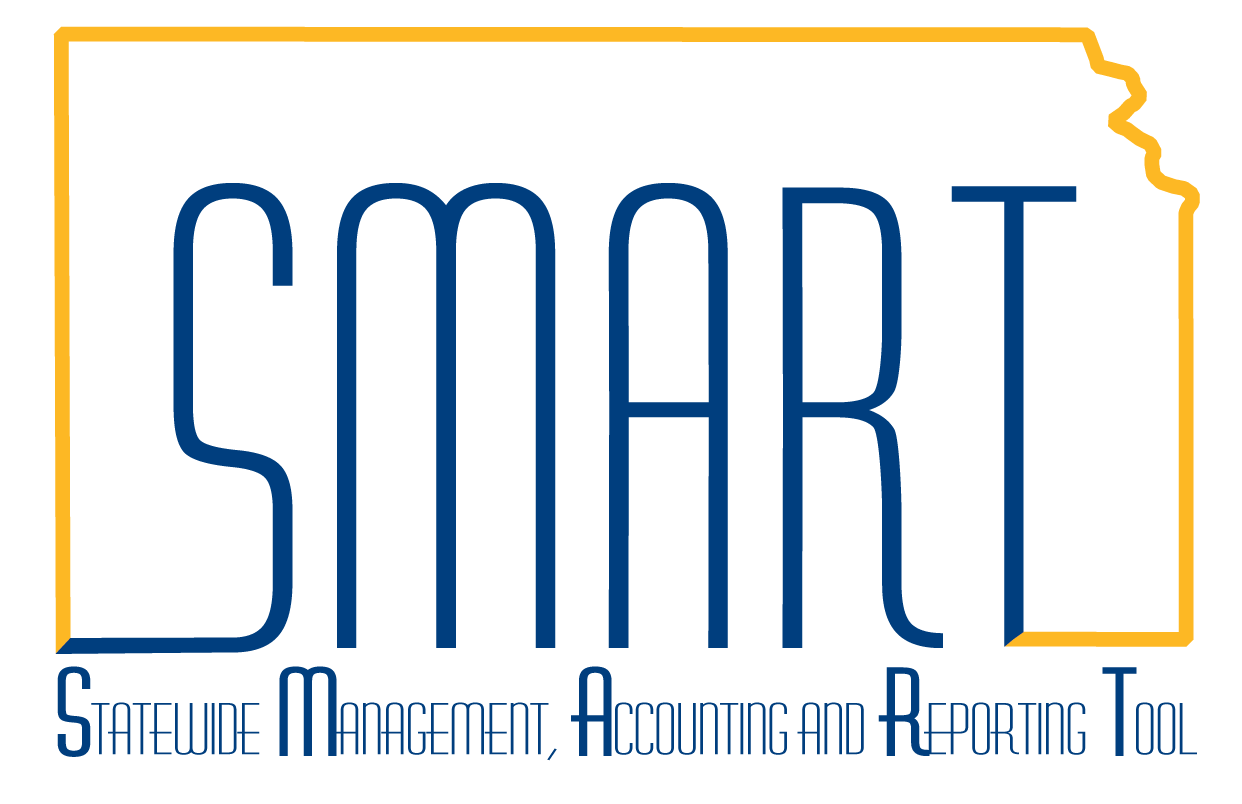 Date Created:01/29/2013Last Updated Date:04/27/2021Version:2.0Overview:A Travel Authorization/TA is used to both authorize an employee for business travel and to encumber the anticipated travel expenses. Best practice is to include all anticipated expenses including expenses that will not be reimbursed to the employee (those paid via direct bill, imprest advance, PCard, or State agency credit card).  A TA does not create any payment to the employee.A Smart TA must be created, fully approved, and in valid budget status on or before the start date of travel.  Once the TA Date From has passed, a TA cannot be further processed.Overview:(cont’d)TAs require three levels of approval: first-level/HR Supervisor, second-level/Department Expense Manager, and third-level/Agency Fiscal Office approval.A TA can be associated to only one expense report/ER.If travel requires both a cash advance/CA and a TA, either can be created first.  However, if the TA is created first, the CA can be created from the TA Actions menu which auto-populates some of the CA fields. Security:Users with the Agency Expense Processor (KAP_Agy_Expense_Processor) role:Can create/modify, view, withdraw, delete, or modify an approved TA for themselves.Users with the Agency Expense Proxy (KAP_Agy_Expense_Proxy) role:Can create/modify, view, withdraw, delete, or modify an approved TA for themselves.Can create/modify, view, withdraw, delete, or modify an approved TA for another employee if they are an authorized expense user/proxy to that employee.Users with the Agency T&E Maintainer (KAP_Agy_T_E_Maintainer) role:Can cancel or modify an approved TA for themselves.Can cancel or modify an approved TA for another employee if they are an authorized expense user/proxy to that employee.See job aid titled Employee Info & Security – Update Profile, Authorize Expense Userson SMART Web for discussion of an authorized expense user/proxy.Users can only create/modify, view, withdraw, delete, cancel, modify approved, or populatea TA to an ER for employees of their agency business unit.Create/Modify a TAA TA must be created, fully approved, and in valid budget status on or before the start date of travel.A TA can be modified only when the CA is in Pending status.A TA is in Pending status when it is being created, or when it has been created but not yet submittedfor approval, or when it has been withdrawn or sent back for revision.Create/Modify a TAA TA must be created, fully approved, and in valid budget status on or before the start date of travel.A TA can be modified only when the CA is in Pending status.A TA is in Pending status when it is being created, or when it has been created but not yet submittedfor approval, or when it has been withdrawn or sent back for revision.Create/Modify a TAA TA must be created, fully approved, and in valid budget status on or before the start date of travel.A TA can be modified only when the CA is in Pending status.A TA is in Pending status when it is being created, or when it has been created but not yet submittedfor approval, or when it has been withdrawn or sent back for revision.1To create a TA, click Add a New Value.To modify a TA, click Find an Existing Value.Navigation:  Expenses > Travel Authorizations > Create/Modify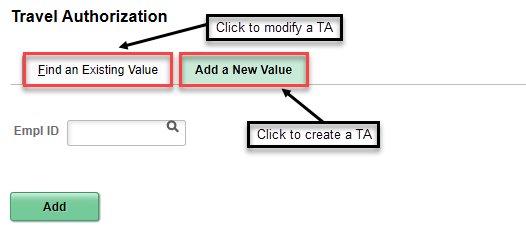 2To create a TA, enter the Empl ID, click Add.To modify a TA, search by any of the listed options, enter the criteria, click Search. 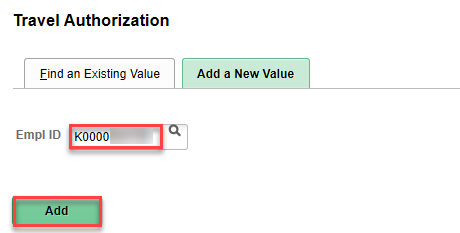 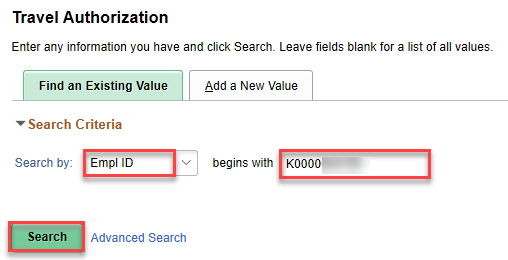 Note:  The screenshot above shows a search by Empl ID.3Note:  The remaining steps are the same whether creating or modifying a TA.Enter or edit the highlighted fields.  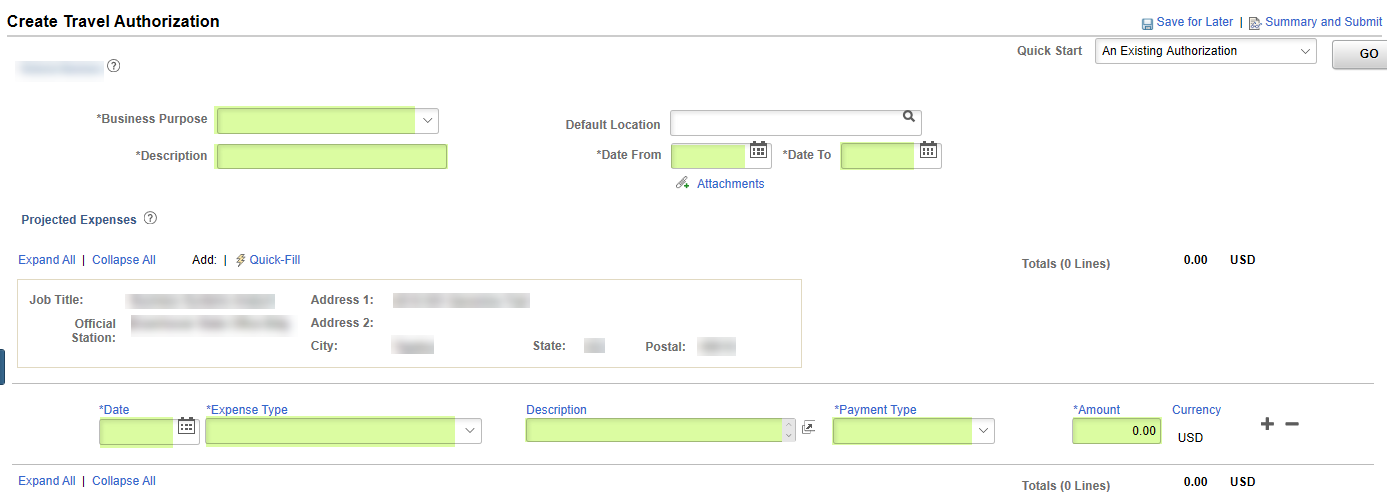 Click the + at the end of a transaction line to insert a transaction line.  Click the – at the end of a transaction line to delete the transaction line.  3(cont’d)3(cont’d)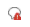 3(cont’d)Click Save for LaterWhen ready to submit for approval, click the checkbox, then click Submit Travel Authorization.Click OK.Click Refresh Approval Status.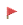 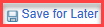 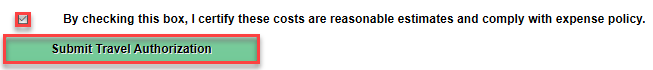 Note:  If the screenshot above does not show, click Summary and Submit.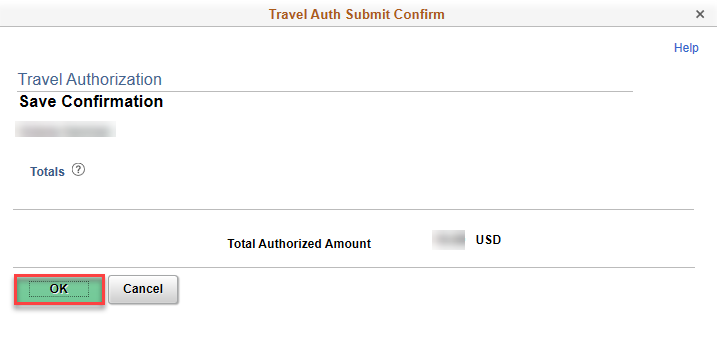 The TA report status changes to Submission in Process and a Your travel authorization 0000###### has been submitted for approval. message shows.  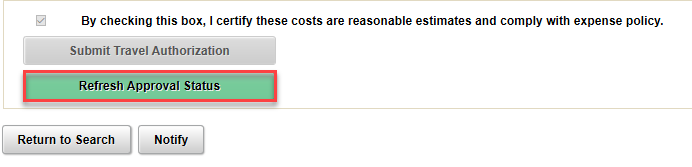 The TA status changes to Submitted for Approval, a Submitted line and icon are added to the Approval History.View a TAA TA can be viewed when the TA is in any status.View a TAA TA can be viewed when the TA is in any status.View a TAA TA can be viewed when the TA is in any status.1To view a TA, search by any of the listed options, enter the criteria, click Search.Navigation:  Expenses > Travel Authorizations > View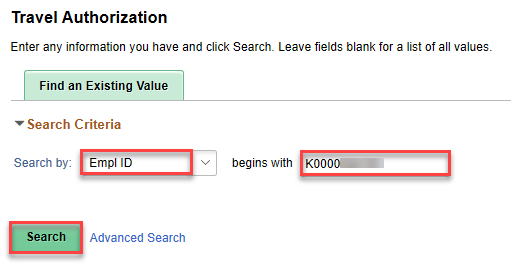 Note:  The screenshot above shows a search by Empl ID.Withdraw a TAThe Withdraw Cash Advance button is active only if the TA is in Submitted for Approval status and the TA has not yet been approved by any approver. To withdraw a TA for another employee, a user must be an authorized expense user/proxy to that employee.  See job aid titled Employee Info & Security – Update Profile, Authorize Expense Users for additional detail.Withdraw a TA to return it to Pending status so the TA can be modified, deleted, resubmittedfor updated approval workflow, or to add or delete notes and attachments.  The TA mustbe resubmitted for approval to return the TA to approval workflow. Withdraw a TAThe Withdraw Cash Advance button is active only if the TA is in Submitted for Approval status and the TA has not yet been approved by any approver. To withdraw a TA for another employee, a user must be an authorized expense user/proxy to that employee.  See job aid titled Employee Info & Security – Update Profile, Authorize Expense Users for additional detail.Withdraw a TA to return it to Pending status so the TA can be modified, deleted, resubmittedfor updated approval workflow, or to add or delete notes and attachments.  The TA mustbe resubmitted for approval to return the TA to approval workflow. Withdraw a TAThe Withdraw Cash Advance button is active only if the TA is in Submitted for Approval status and the TA has not yet been approved by any approver. To withdraw a TA for another employee, a user must be an authorized expense user/proxy to that employee.  See job aid titled Employee Info & Security – Update Profile, Authorize Expense Users for additional detail.Withdraw a TA to return it to Pending status so the TA can be modified, deleted, resubmittedfor updated approval workflow, or to add or delete notes and attachments.  The TA mustbe resubmitted for approval to return the TA to approval workflow. Withdraw a TAThe Withdraw Cash Advance button is active only if the TA is in Submitted for Approval status and the TA has not yet been approved by any approver. To withdraw a TA for another employee, a user must be an authorized expense user/proxy to that employee.  See job aid titled Employee Info & Security – Update Profile, Authorize Expense Users for additional detail.Withdraw a TA to return it to Pending status so the TA can be modified, deleted, resubmittedfor updated approval workflow, or to add or delete notes and attachments.  The TA mustbe resubmitted for approval to return the TA to approval workflow. 1To withdraw a TA, search by any of the listed options, enter the criteria, click Search.Navigation:  Expenses > Travel Authorizations > View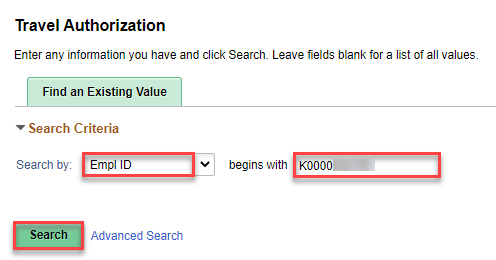 Note:  The screenshot above shows a search by Empl ID.2Click Withdraw Travel Authorization.  Click Refresh Approval Status.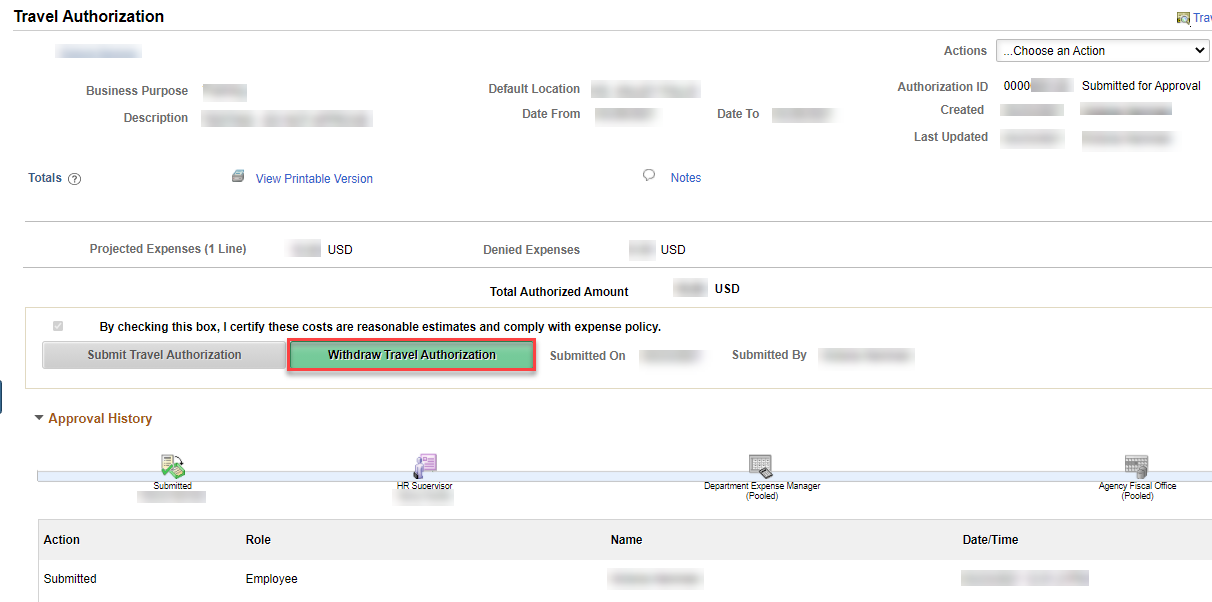 A Your travel authorization 0000###### has been withdrawn from the approvers’ queue. message shows.  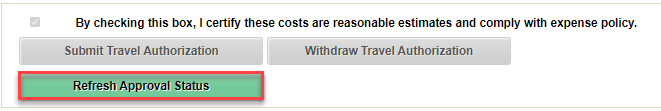 The TA status changes to Pending, a Withdrawn line is added to the Approval History, and the approval icons no longer show.  Delete a TAA TA can be deleted only when the TA is in Pending status.  The ability to delete a TA in Denied status was removed in 2018 because it was causing transactions to get stuck in processing. A deleted TA does not leave an audit trail and cannot be viewed or processed. Delete a TAA TA can be deleted only when the TA is in Pending status.  The ability to delete a TA in Denied status was removed in 2018 because it was causing transactions to get stuck in processing. A deleted TA does not leave an audit trail and cannot be viewed or processed. Delete a TAA TA can be deleted only when the TA is in Pending status.  The ability to delete a TA in Denied status was removed in 2018 because it was causing transactions to get stuck in processing. A deleted TA does not leave an audit trail and cannot be viewed or processed. Delete a TAA TA can be deleted only when the TA is in Pending status.  The ability to delete a TA in Denied status was removed in 2018 because it was causing transactions to get stuck in processing. A deleted TA does not leave an audit trail and cannot be viewed or processed. 1To delete a TA, enter the employee ID or the employee name, click Search.Navigation:  Expenses > Cash Advances > Delete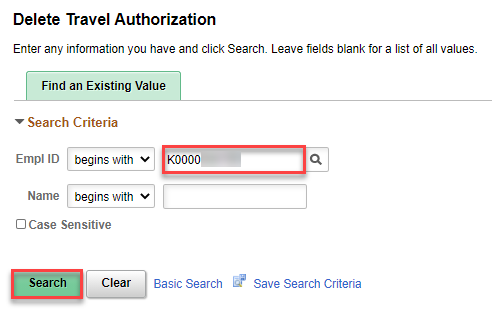 2Select the checkbox for the TA to delete, click Delete Selected Authorization(s).To delete multiple TAs, multiple checkboxes can be selected.Click OK.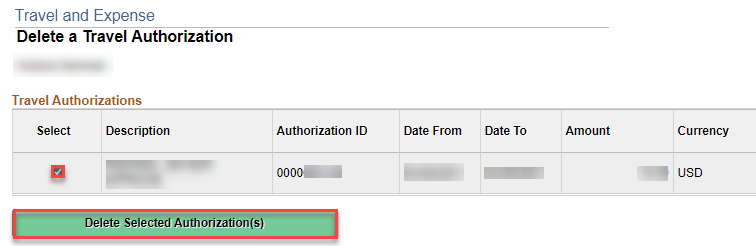 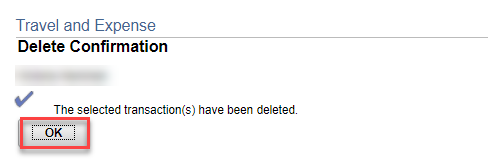 Cancel a TA  A CA can be canceled only when the CA is in Approved status.To cancel a CA for another employee, a user must be an authorized expense user/proxy to that employee.  See job aid titled Employee Info & Security – Update Profile, Authorize Expense Users for additional detail.A canceled TA can be viewed but cannot be processed.Cancel a TA to unauthorize an employee for business travel and to liquidate the related encumbrances.If a large volume of TAs require canceling, rather than cancel each TA individually, create a ManageEngine Service Desk ticket requesting the TAs be mass/batch-canceled.Cancel a TA  A CA can be canceled only when the CA is in Approved status.To cancel a CA for another employee, a user must be an authorized expense user/proxy to that employee.  See job aid titled Employee Info & Security – Update Profile, Authorize Expense Users for additional detail.A canceled TA can be viewed but cannot be processed.Cancel a TA to unauthorize an employee for business travel and to liquidate the related encumbrances.If a large volume of TAs require canceling, rather than cancel each TA individually, create a ManageEngine Service Desk ticket requesting the TAs be mass/batch-canceled.Cancel a TA  A CA can be canceled only when the CA is in Approved status.To cancel a CA for another employee, a user must be an authorized expense user/proxy to that employee.  See job aid titled Employee Info & Security – Update Profile, Authorize Expense Users for additional detail.A canceled TA can be viewed but cannot be processed.Cancel a TA to unauthorize an employee for business travel and to liquidate the related encumbrances.If a large volume of TAs require canceling, rather than cancel each TA individually, create a ManageEngine Service Desk ticket requesting the TAs be mass/batch-canceled.Cancel a TA  A CA can be canceled only when the CA is in Approved status.To cancel a CA for another employee, a user must be an authorized expense user/proxy to that employee.  See job aid titled Employee Info & Security – Update Profile, Authorize Expense Users for additional detail.A canceled TA can be viewed but cannot be processed.Cancel a TA to unauthorize an employee for business travel and to liquidate the related encumbrances.If a large volume of TAs require canceling, rather than cancel each TA individually, create a ManageEngine Service Desk ticket requesting the TAs be mass/batch-canceled.1To cancel a TA, enter the employee ID or the employee name, click Search.Navigation:  Expenses > Travel Authorizations > Cancel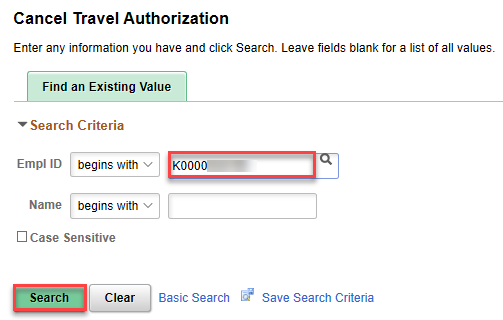 2Select the checkbox for the TA to cancel, click Cancel Selected Travel Authorization(s).To cancel multiple TAs, multiple checkboxes can be selected.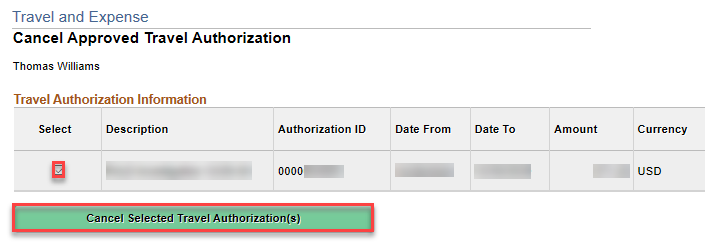 The TA status changes to Closed and the related encumbrances are liquidated.Modify an Approved TAAn approved TA can be modified only when the TA is in Approved for Payment status.Modify an approved TA to correct the chartfield values. A user cannot modify an approved TA that they submitted for approval.Modify an Approved TAAn approved TA can be modified only when the TA is in Approved for Payment status.Modify an approved TA to correct the chartfield values. A user cannot modify an approved TA that they submitted for approval.Modify an Approved TAAn approved TA can be modified only when the TA is in Approved for Payment status.Modify an approved TA to correct the chartfield values. A user cannot modify an approved TA that they submitted for approval.Modify an Approved TAAn approved TA can be modified only when the TA is in Approved for Payment status.Modify an approved TA to correct the chartfield values. A user cannot modify an approved TA that they submitted for approval.1To modify an approved TA, click the Travel Authorizations tab, then click the link to open the TA requiring correction.Make the necessary corrections, click Save.Navigation:  Expenses > Travel Authorizations > Modify Approved Travel AuthNote:  It may take several seconds for the following screenshot to show.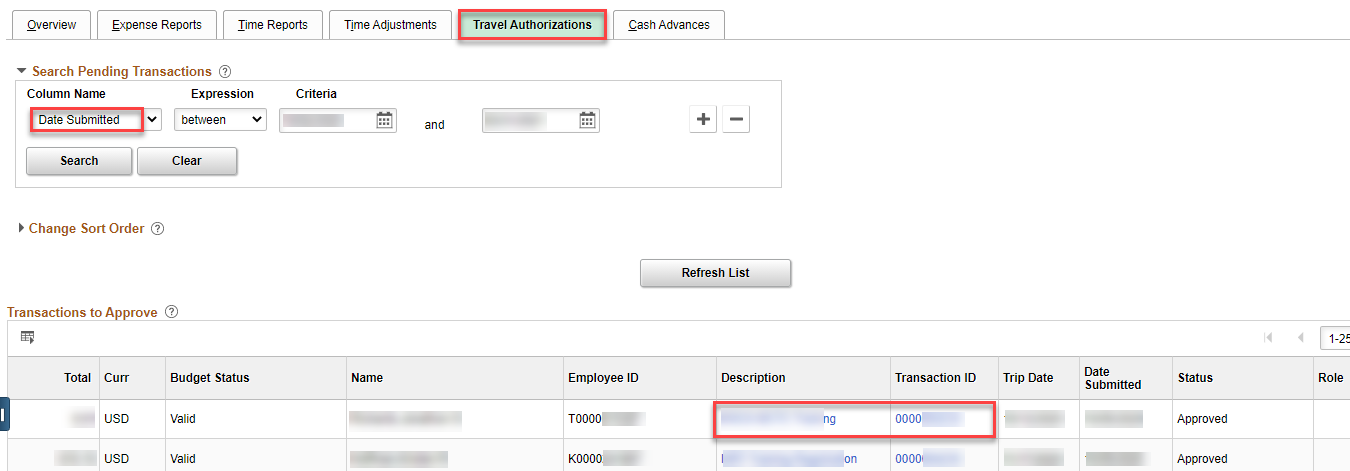 Note:  The screenshot above shows a search by Date Submitted.Populate a TA to an ERA TA can be populated to an ER only when the ER is in Pending status and the TA is inApproved status.Populate a TA to an ERA TA can be populated to an ER only when the ER is in Pending status and the TA is inApproved status.Populate a TA to an ERA TA can be populated to an ER only when the ER is in Pending status and the TA is inApproved status.1To create an ER, click Add a New Value, enter the Empl ID, click Add.Navigation:  Expenses > Expense Reports > Create/Modify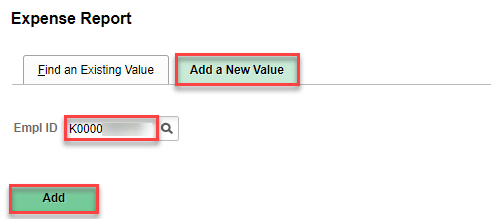 2Select A Travel Authorization from the Quick Start…Populate From menu, click GO.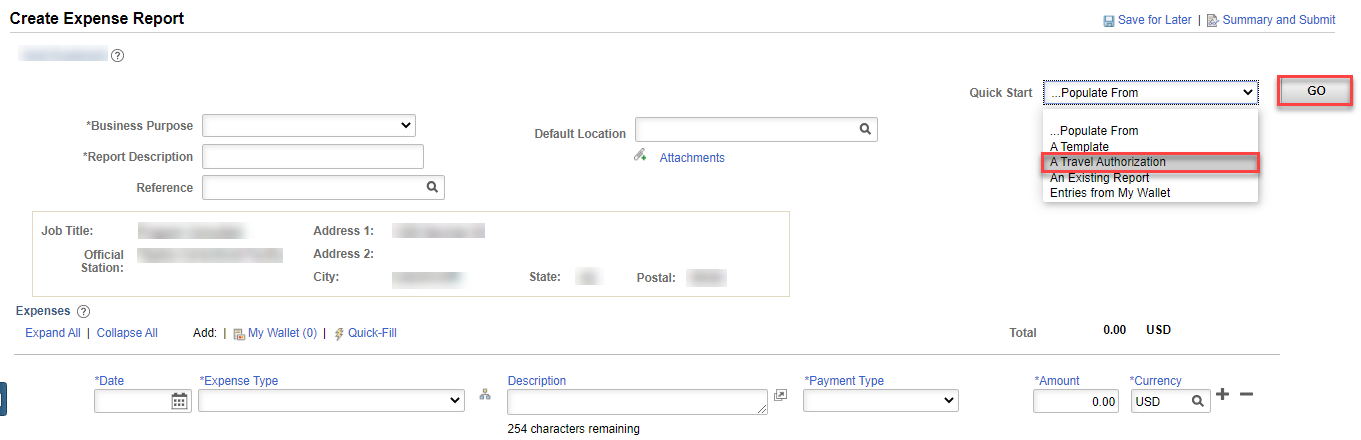 3Click Select for the TA to populate toward the ER.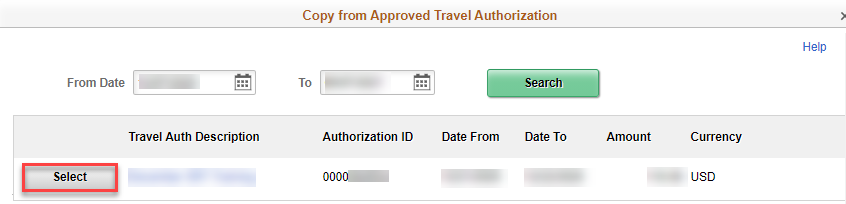 4Enter or edit the ER fields as needed.  Add or delete transaction lines as needed.  Click Save for LaterWhen ready to submit for approval, click the checkbox, then click Submit Expense Report.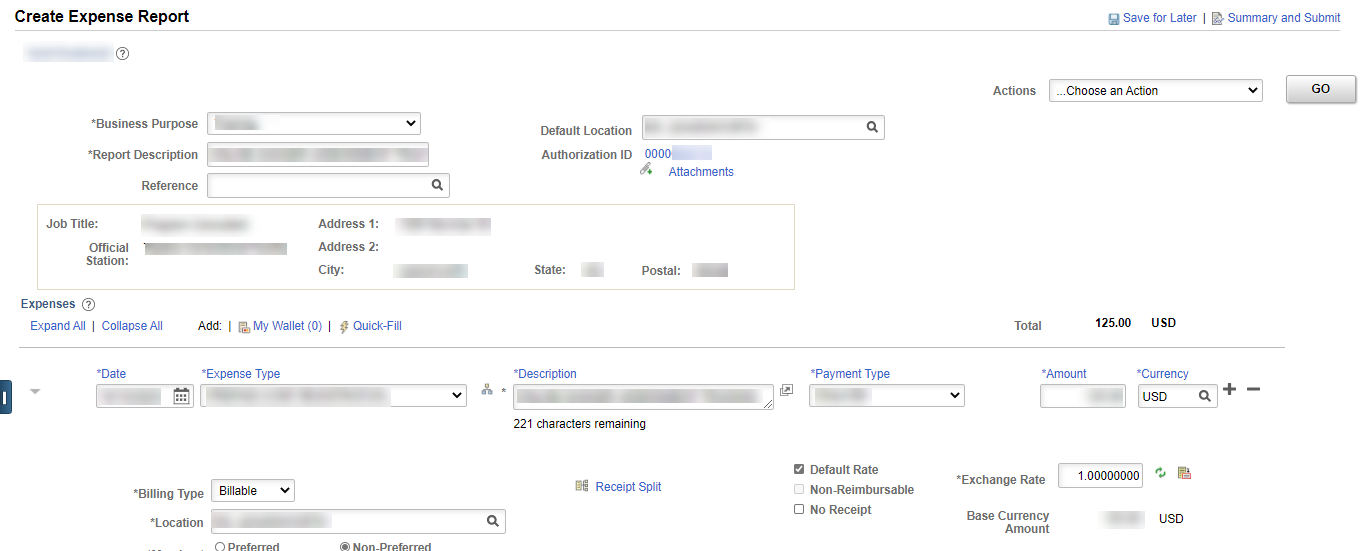 Note:  The above is a partial screenshot only, additional fields must be populated.The TA auto-populates the fields on the ER.  The Authorization ID field shows with the TA ID.Click the + at the end of a transaction line to insert a line.  Click the – at the end of a transaction line to delete the line.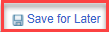 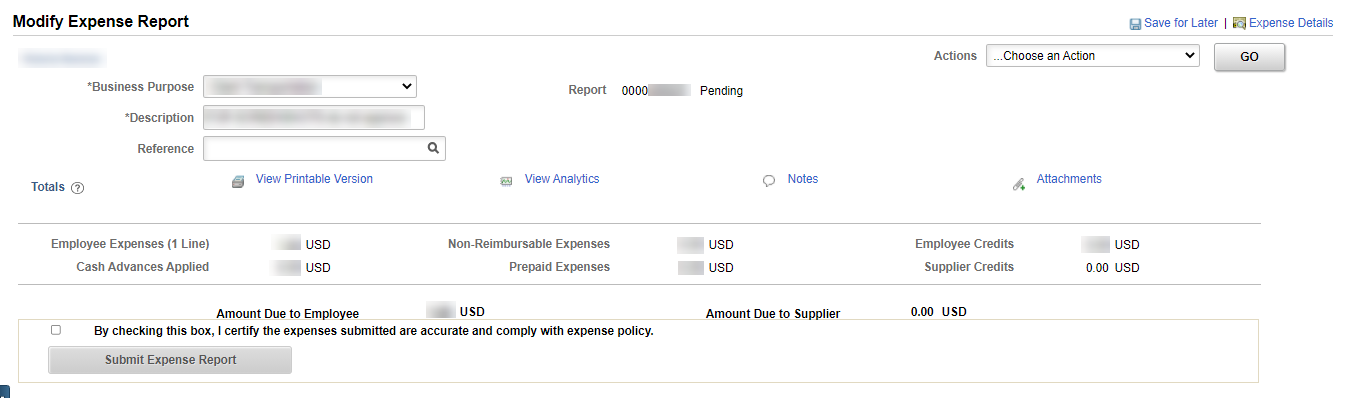 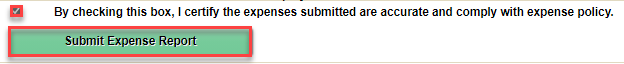 Note:  If the screenshot above does not show, click Summary and Submit.4(cont’d)Click OK.Click Refresh Approval Status.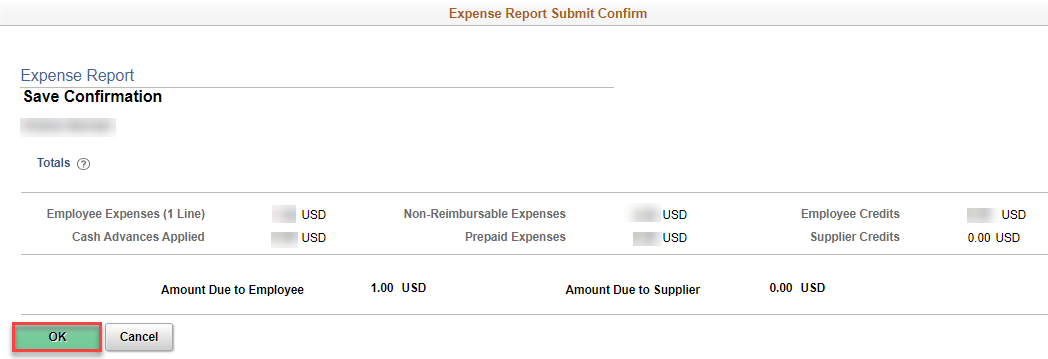 The ER report status changes to Submission in Process and a Your expense report 0000###### has been submitted for approval. message shows.  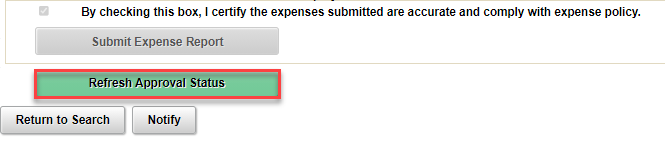 The ER status changes to Submitted for Approval, a Submitted line and icon are added to the Approval History.